Сервис «Электронный дневник» предоставляет Пользователю возможность получать информацию о ходе учебного процесса своего класса через сеть Интернет на портале «Петербургское образование».Функционал сервиса «Электронный дневник» для роли «Классный руководитель» предусматривает следующие возможности:Просмотр списка обучающихся класса, где Пользователя является классным руководителем и чьи данные представлены на портале «Петербургское образование».Переписка с пользователями портала, наделёнными правами согласно роли «Родитель (законный представитель)» и/или «Обучающийся», при этом их роли связаны с классом, где Пользователя является классным руководителем.Просмотр классного журнала в электронном виде.Доступ к следующим данным каждого обучающегося класса:просмотр страницы дневника;просмотр расписания занятий обучающегося на неделю;просмотр данных о посещаемости занятий обучающимся;просмотр сводных данных по пропущенным занятиям;просмотр списка педагогов обучающегося;просмотр текущих отметок обучающегося по выбранному предмету;просмотр итоговых отметок обучающегося за учебные периоды текущего учебного года;просмотр итоговых отметок обучающегося за прошлые годы обучения;просмотр общих результатов ЕГЭ и ГИА за прошлые годы;просмотр общих результатов ЕГЭ и ГИА за текущий учебный год;просмотр подробных результатов ЕГЭ и ГИА по предмету;просмотр портфолио обучающегося.Шаг 1. Регистрация на порталеОткройте портал «Петербургское образование» (запустите интернет-браузер и в адресной строке введите URL портала http://petersburgedu.ru).Воспользуйтесь регистрационной формой, переход к которой осуществляется по ссылке «Регистрация», расположенной в верхнем меню портала.В регистрационной форме укажите действующий адрес электронной почты и введите код, представленный на картинке. Нажмите на кнопку «Зарегистрироваться». На указанный адрес будет выслано письмо с данными, необходимыми для авторизации на портале (логин и пароль учётной записи).Шаг 2. Авторизация на порталеДля авторизации на портале воспользуйтесь формой авторизации (рис. 1), переход к которой осуществляется по ссылке «Вход», расположенной в меню портала. В форме авторизации введите предоставленные логин и пароль и нажмите на кнопку «Войти».Шаг 3. Получение прав доступа к Сервису согласно роли «Классный руководитель»Для того чтобы получить права доступа к сервису «Электронный дневник» согласно роли «Классный руководитель», Пользователю необходимо передать свой уникальный идентификатор, который отображается в Личном кабинете портала, сотруднику, отвечающему за сервис «Электронный дневник», в своём образовательном учреждении.Для перехода в Личный кабинет воспользуйтесь ссылкой «Личный кабинет», расположенной в меню портала, и в разделе «Профиль» просмотрите информацию о Вашем уникальном идентификаторе.Шаг 4.Запустите интернет-браузер и в адресной строке введите URL Портала.Авторизуйтесь на портале. Перейдите к сервису «Электронный дневник» по ссылке «Все сервисы/Электронный дневник» меню портала. Открывается главная страница Сервиса. На странице отображается следующая информация:Фамилия, имя, отчество обучающегося.Уникальный идентификатор обучающегося.Статус. Всегда имеет значение «Доступ предоставлен», при этом фамилия, имя и отчество обучающегося отображаются как ссылка для перехода к его электронному дневнику.В разделе «Ваши обучающиеся» представлены наименования классов, руководителем которых является пользователь. Описание работы с разделом «Ваши обучающиеся» главной страницы СервисаПросмотр списка обучающихся классаДля просмотра списка обучающихся класса воспользуйтесь командной кнопкой «», расположенной напротив названия класса в разделе «Ваши обучающиеся» главной страницы Сервиса, либо кликните левой кнопкой мышки по названию класса.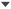 Открывается список обучающихся выбранного класса (далее – Список обучающихся), где представлена следующая информация:Номер по порядку.Фамилия, имя, отчество обучающегося.Ссылка «Написать родителям/ ученику».Чтобы свернуть Список обучающихся, воспользуйтесь командной кнопкой «», расположенной напротив названия класса, либо кликните левой кнопкой мышки по названию класса.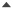 